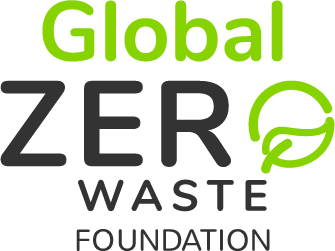 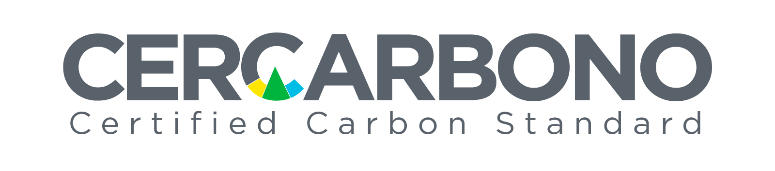 Project Description Document-PCEM Name-Space for corporate logosContentInstructions for filling out this document This Project Description Document (PDD) template is designed for Programmes or Projects on Circular Economy Materials (PCEM) that wish to register under the Voluntary Programme on Circular Economy (VPCE).When filling this document:Delete this page.Delete the instructions given in each section and all text in this colour.If for some reason a section or subsection does not apply, do not delete it but indicate that it does not apply.Once you have added all the necessary content, generate the table of contents of this document again (right click somewhere in the table of contents, in the pop-up menu select “Update fields” and finally choose “Update entire table”).The PDD must be delivered in Acrobat (.pdf) format. In Microsoft Word, when generating the document in this format (Save as, .pdf format), activate the option “Create bookmarks using: Headings”.Doing it this way will facilitate the work and reduce the VVB’s and certifier's management time.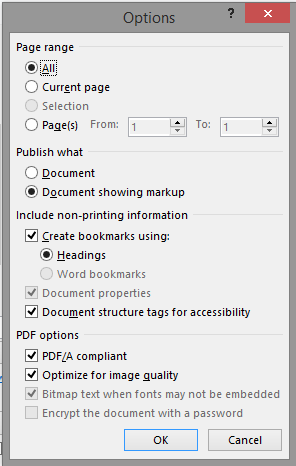 Abbreviations and acronyms Enter in alphabetical order the acronyms and abbreviations used in the PDD.General information about the PCEMInformation on the PCEM holderProvide information about the individual or legal entity that holds a legal document of representation, issued, or endorsed by the PCEM holder or by individuals or organisations that grant certain rights with respect to the PCEM, including the withdrawal of the Circular Economy Credits (CEC) certificate. In case of a Programme of Activities, the holder must be the Programme Coordinating Entity (CoE).In both cases, legal evidence of representation must be attached.Information from other institutional participants in the PCEMProvide information on people or organisations relevant to the PCEM. Duplicate this table if necessary, using one for each participant.PCEM descriptionProvide a brief description of the PCEM including the following information:Indicate whether it is a Programme of Activities, a Grouped Project, or a Project on Circular Economy Materials.Objective and description of the activity to be undertaken.Location of the implementation area. Type(s) of material(s) considered in the project.Duration or lifetime of the PCEM.Brief description of the baseline and project scenario.Estimated annual (metric tonnes/year) reduction or recirculation of materials from the PCEM.Additional positive impacts expected from the implementation of the PCEM.Type of PCEMIndicate the cycle, type of activity and type of material according to the following categories (delete the table after filling in this section):PCEM location Provide details of the location and geographic boundaries of the PCEM, including organisational, geographic, and physical location information, allowing for the unique identification and delimitation of the PCEM. Such information should be reported in geo-referenced form (shp, kml, or equivalent), in a multi-level graphic (map with location in country/national subdivision/municipality and PCEM) and in narrative form (legal description of the boundaries of the PCEM areas).PCEM holdershipDescribe and provide evidence of holdership or proprietary rights to the PCEM area(s), facility, activity, or process. This may include, as appropriate, but is not limited to:Holdership granted by any local authority, such as permits or material use concessions. Bilateral or commercial agreements.Certificates of ownership and freedom of encumbrances or as appropriate.Information from local registers, such as cadastre or land registry.Others that apply to the context of the PCEM.Characteristics and prerequisites prior to the start of the PCEMProvide details of the existing conditions in terms of technologies, products, or services prior to the start of the PCEM that would be changed after its implementation. If the baseline scenario is the same as the existing conditions prior to the start of the PCEM, its description does not need to be repeated, it should be expanded in the baseline scenario section. Management of the Circular Economy Programme ActivitiesIf it is not a Programme of Activities, please DELETE the entirety of Section 2.If you include this section, add the relevant acronyms at the beginning of the document.Coordinating entityIndicate the name of the Coordinating entity (CoE).Management system of the CoEProvide the following information: Description of roles and responsibilities of the CoE.Process and review parameters for the inclusion of Circular Economy Programme Activities (CEPA).Documentary control system for CEPA.Compliance with the principles of the CECs.Accreditation periodSubmit and justify the start and end date of the accreditation period of the Programme of Activities (day.month.year to day.month.year). The accreditation period shall be a maximum of 20 years.Grouped projectIf it is not a Grouped Project, please DELETE the entirety of Section 3.If the project is a grouped project, describe and justify the areas, facilities or processes involved and the probable future aggregation of instances (if known in advance).Time limitsChronological planDescribe the current status of the project by indicating the important milestones that have been met and the plans or projected timelines for their implementation with their respective dates (day.month.year). May include, as appropriate, but not limited to:Feasibility study. Permits granted by the local authority.Final design of the project.Contracts with suppliers.Duration or lifespan of the project (in years): indicating the start date of activities (day.month.year) and the end date of the project (day.month.year).PCEM start dateSubmit and justify the start date of the PCEM (day.month.year) in accordance with the latest version of the Global Zero Waste and Cercarbono’s Protocol for Voluntary Certification of Circular Economy.Accreditation periodSubmit and justify the start and end date of the PCEM's accreditation period (day.month.year to day.month.year). The accreditation period for the PCEMs is 10 years, renewable once for a maximum of 10 years.Estimated frequency of verification eventsIndicate the frequency at which verification events are intended to be conducted, in accordance with the PCEM monitoring and reporting plan.MethodologyProvide the name and reference or version of the methodology and other methodological tools used in the development of the PCEM.Applicability of the selected methodology to the PCEMDescribe how the PCEM fulfils all the criteria or conditions of applicability of the selected methodology.AdditionalityDemonstrate that the PCEM is additional in accordance with the additionality conditions established in the selected methodology.Project scopeDescribe the PCEM scope including the source of the materials, the reduction or recirculation process, and the next destination in the technological or biological cycle of the material. Include a diagram showing the processes comprising the project and the linkages between them.No double countingThe PCEM must justify (by providing evidence) that it has not and will not register the same activities (even partially) under other circular economy standards or certification programmes.Sources of material generationExplain the origin of the materials to be used in the project according to the selected methodology.Baseline scenarioIdentify and justify the baseline scenario and the procedures for determining it, taking into account the principle of conservatism, and considering the following aspects:Description of the planned linear process, including the most likely destination of the material if the project were not to be implemented.Common material handling practice in the project area.Probable future trends in material exploitation.Probable future trends in material generation.Data availability, reliability, and limitations. Other relevant information on present or future conditions, such as regulations or laws under which the project is governed, technical, economic, socio-cultural, environmental, geographic, site-specific, and temporal assumptions or projections.In the case of a capacity increase, provide a list of the facilities, systems, and equipment in operation under the existing scenario prior to the implementation of the PCEM.Project scenarioDescribe how the cycle of the material would be transformed from linear to circular due to the implementation of the PCEM. Describe in detail the process, technologies, facilities, products, services, or measures that the PCEM will implement, considering, but not limited to, the following aspects:Description of the main manufacturing or production technologies, systems, and equipment involved, including information on the age and average useful life of the equipment according to the manufacturer's technical specifications and industry standards, as well as existing and expected capacities, load factors, and efficiencies. Types and levels of services (typically in terms of mass or energy flows) provided by the systems and equipment being modified or installed and their relationship, if any, to other manufacturing or production equipment and systems outside the PCEM boundary.For processes that are labour-intensive, indicate how much labour is required in each part of the process, type of labour (skilled or unskilled) and relationship to workers (contractual, service, per tonne delivered, etc.).Methodological deviationsIf the PCEM requires a methodological deviation, the form Request for Methodological Deviation, available at www.cercarbono.com, must be completed and submitted.Quantification of materials reduction or recirculationQuantification of materials in the baseline scenario Describe the criteria and procedures used to quantify the tonnes of materials generated in the baseline scenario according to the selected methodology. Specify the tools used, equations and default values included in the calculation. Indicate the results in units of metric tonnes per year.Quantification of materials reduction or recirculation in the project scenarioDescribe the criteria and procedures used to quantify the tonnes of material reduced or recirculated in the project scenario according to the selected methodology. Specify the tools used, equations, and default values included in the calculation. Indicate the results in units of metric tonnes per year.LeakageIf applicable, identify and calculate the leakage generated by the PCEM and describe the procedure used for its quantification. Specify the tools used, equations, and default values included in the calculation. Leakage is only generated and quantified in the project scenario. Indicate the results in units of metric tonnes per year.Net material reductions or recirculation Describe the procedure for the calculation of the PCEM net material reductions or recirculation and include them in the table below. Indicate the results in units of metric tonnes per year.PCEM MonitoringMonitoring planDescribe the monitoring plan, including those responsible for its implementation, the procedures, and schedule in place for measuring or estimating, recording, compiling, and analysing data, and information relevant to quantifying and reporting reductions or recirculation of the project scenario, using calibrated and up-to-date measurement equipment or appropriate technologies.Information managementSpecify how the management and storage of monitoring data will be conducted. Establish and implement data and information quality procedures, as stipulated in the methodology selected.Exante parametersList the parameters that are available at the time of validation and for each parameter include the information requested in the methodology, which includes at least, but not limited to: Types of data and information, including units of measurement.Description of the parameter.Source of the data.Justification for the selection of the data.Reliability of the selected data.Expost parametersList the parameters that will be monitored during the operation of the PCEM, and for each of them include the information requested in the methodology, considering, but not limited to, the following aspects:The type(s) of data and information, including units of measurement.The origin of the data.Monitoring methods (including estimation, modelling, measurement, calculation, and uncertainty approaches).Monitoring frequency.Monitoring roles and responsibilities, including procedures for authorisation, approval, and documentation of changes to recorded data.Controls including internal checking of input, transformation, and output data, and procedures for corrective actions.Legal and documentary aspectsLegal requirementsSpecify all local, regional, and national laws, statutes, and regulatory frameworks that apply to the PCEM. This may include, as appropriate, but not limited to:Permits, environmental licences, or environmental requirements.If required, environmental impact assessment and environmental management plan.Current environmental regulations for which all those that apply to the PCEM should be referenced, described, and justified.PCEM DocumentationDescribe and include supporting or evidentiary documentation demonstrating the PCEM's compliance with the Global Zero Waste and Cercarbono’s Protocol for Voluntary Certification of Circular Economy. This documentation must be consistent with the validation, verification, and certification processes.Stakeholder consultationDescribe the process undertaken for the stakeholder consultation in accordance with the latest version of the Global Zero Waste and Cercarbono’s Protocol for Voluntary Certification of Circular Economy.If the PCEM considers the involvement of vulnerable workers or communities in the project activity, this item will be of particular relevance.Contributions to the Sustainable Development Goals of the United Nations Provide the contributions of the PCEM to the UN Sustainable Development Goals expected to be generated during the operation of the project. Note that, at the time of verification, the actual contributions made during each monitoring period should be demonstrated using the Tool to Report Contributions of Circular Economy Initiatives to the Sustainable Development Goals, available at www.cercarbono.com.ReferencesList all the references used in the development of the PDD. All references should be available for consultation by the VVB.Document history (PDD)Indicate the full history of the PDD, with correct and updated versions and edit dates, and include a brief description of the changes made from the previous version.Template history(Do not delete or alter this section, delete this instruction).Document issued by:Name(s) of the proponent(s) of the programme or project.Date of issuance:Day.month.year this report was issued.Contact:Physical address.E-mail address.Telephone number(s).Web site.CECCircular Economy CreditPCEMProgramme or Project on Circular Economy MaterialsPDDProject Description DocumentVPCEVoluntary Programme on Circular EconomyVVBValidation and Verification BodyName of the institution (if applicable):Roles or responsibilities:ID:Location:Phone number:E-mail address:Name of the institution (if applicable):Roles or responsibilities:ID:Location:Phone number: E-mail address:CycleType of activityType of materialType of material19: BiologicalC10: Reject A. Plastic1A: PET20: TechnologicalC11: Rethink2A: HDPEC12: Reduce3A: PVCC20: Reuse/repurpose4A: LDPEC21: Repair 5A: PPC22: Restore 6A: PSC23: Remanufacture7A: OTHERC24: Recover C25: RecyclingName of the methodology or toolVersionYearBaseline scenarioProject scenarioProject scenarioNet reductions or recirculation (tonne/year)YearMaterial (tonne/year) Reduced or recirculated material(tonne/year)Material leakage(tonne/year)Net reductions or recirculation (tonne/year)Rule or lawType (legal, environmental, other)Applicability/Compliance (full or partial)JustificationVersionDate Comments or modification1.0Day.month.yearInitial version.  VersionDateComments or modifications 1.023.06.2023Initial version. 